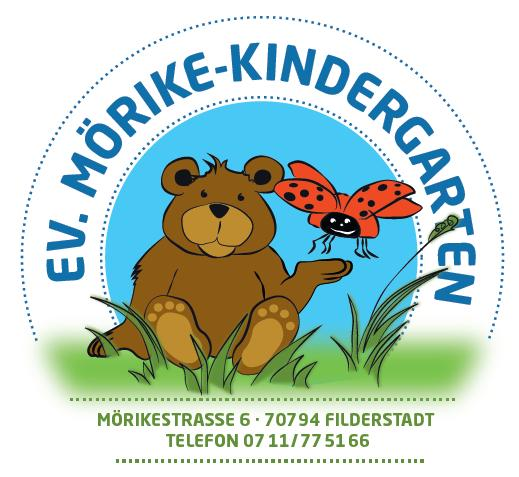 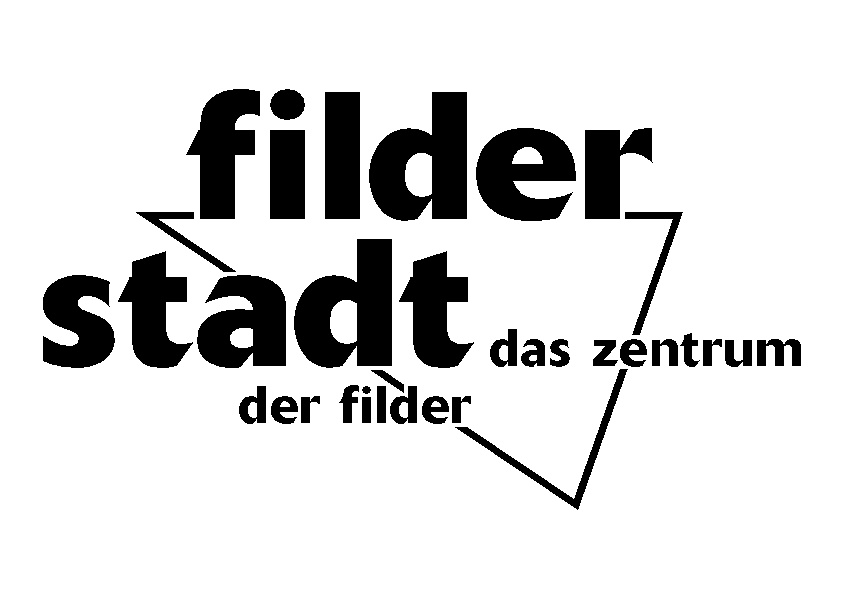           Anmeldung für einen Betreuungsplatz              für alle TrägerKind:Familienname:  		Vorname:  	geb.:  		    männlich	  weiblichStraße:  	Ort/Stadtteil:  	 Staatsangehörigkeit:  	Mutter:Familienname:  		Vorname:  	Straße:  		Ort / Stadtteil:  	Tel.:  		E-Mail:  	Vater:Familienname:  		Vorname:  	Straße:  		Ort / Stadtteil:  	Tel.:  		E-Mail:  	Familienstand:  	Sorgerechtsregelung:  	_Gewünschter Betreuungsbeginn: 						Gewünschte Betreuungszeit: 	von 			bis 			UhrFür mich/ uns kommt keine Alternativeinrichtung in Frage. Ich/ wir nehme(n) ggf. längere Wartezeiten in Kauf.Geschwister, die bereits eine Einrichtung besuchen:  	Derzeitige Betreuung:	   Tagesmutter	   Spielgruppe:  	Gewünschte Betreuungsform:Bis 3 Jahre: Tagespflege (Tagesmutter) Krippenplatz (Kinder von 0-3 Jahren)Altersgemischte Kindergartengruppe (2-6 Jahre); Vorteil: Kind kann in der Gruppe bis zum Schuleintritt verbleibenAb 3 Jahre:KindergartenplatzKindergartenplatz mit verlängerten ÖffnungszeitenGanztagskindergartenplatzSchulkindbetreuung:SchülerhortplatzAltersgemischte Gruppe (Kinder von 3 Jahren bis zur 4. Klasse); Vorteil: Kind kann in der Gruppe verbleibenBei der Anmeldung für Betreuungsplätze für Kinder unter drei Jahren und Ganztagsbetreuung bitten wir um Beantwortung der Kriterien (nicht Regelkindergarten):Trifft einer der folgenden Gründe für Sie zu:	ja	neinBerufstätigkeit der Mutter*:			Berufstätigkeit des Vaters*: Inanspruchnahme der Elternzeit			Inanspruchnahme der Elternzeit berufl. Vollzeittätigkeit				berufl. Vollzeittätigkeitberufl. Teilzeittätigkeit	berufl. Teilzeittätigkeitberufl. Tätigkeit im Schichtdienst	berufl. Tätigkeit im Schichtdienst Teilnahme an einer berufl.	Teilnahme an einer berufl. Bildungsmaßnahme	BildungsmaßnahmeSchul- oder Hochschulausbildung	Schul- oder HochschulausbildungTeilnahme an einer Maßnahme	Teilnahme an einer Maßnahmezur Eingliederung in Arbeit im Sinne	zur Eingliederung in Arbeit im Sinne des Vierten Gesetzes für moderne	des Vierten Gesetzes für moderneDienstleistungen am Arbeitsmarkt	Dienstleistungen am ArbeitsmarktArbeitgeber:  		Arbeitgeber:  	in:  	 Arbeitszeiten:  	in:  	 Arbeitszeiten:  	Sonstige Dringlichkeitsgründe*: (z..B. Betreuung pflegebedürftiger Angehöriger, Betreuung eines behinderten Kindes im Haushalt), Sonstiges:Datum	Unterschrift Personensorgeberechtigte/r* Die Daten werden nur für die Planung und Vergabe von Betreuungsplätzen verwendetWunscheinrichtung:Alternativeinrichtungen:1.  	2.  	  3.  	  